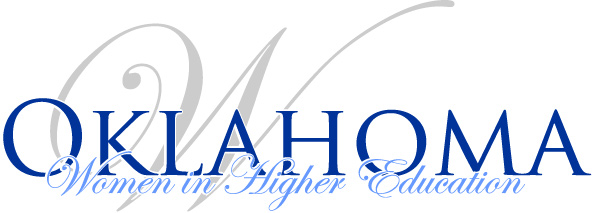 Executive Board Meeting AgendaThursday, April 25, 2018, 1:00 p.m. – 3:00 p.m.OK State Regents – 3 South Conference RoomApproval of March 2019 MinutesReview Finance Report2019 Fall ConferenceLetter of congratulations sent Patti Neuhold Email has been sent requesting interest in being the Keynote speaker.She will let us know after she speaks with her new staff to learn her availability. She would like a deadline for her confirmation.Job Shadow applicantsMay meeting?Summer Strategic Planning Meeting – Tami MoserSummer Strategic Planning Session: June 10 - 11Send items for agendaOther